Potoczek, dnia 20.04.2022 r. Zapytanie ofertoweZamawiający – Zespół Szkół Centrum Kształcenia Rolniczego w Potoczku, zaprasza do złożenia ofert na realizację zamówienia pod nazwą „Dostawa mebli ze stali nierdzewnej oraz kuchenek indukcyjnych do ZSCKR w Potoczku’’.                                                    	Zamawiający:Zespół Szkół Centrum Kształcenia Rolniczego w PotoczkuPotoczek 43, 23-313 Potok WielkiTelefon/fax 15 8740268e-mail:sekretariat@zsckrpotoczek.plOpis przedmiotu zamówienia:Przedmiotem zamówienia jest dostawa i montaż mebli ze stali nierdzewnej oraz kuchenek indukcyjnych  w pracowni  ZSCKR w Potoczku. Zamówienie  podzielono na następujące  części.Część I  Meble ze stali nierdzewnej do pracowni żywienia Część II Kuchenki indukcyjneZamawiający dopuszcza składanie ofert częściowych.Opis przedmiotu zamówienia stanowi załącznik nr 1 Termin realizacji zamówienia:Termin realizacji zamówienia  tj.  dostarczenie i montaż mebli w pracowni  Zamawiającego do dnia  20.05.2022 r.Opis warunków udziału w postępowaniu:O udzielenie zamówienia mogą ubiegać się wykonawcy, którzy spełniają warunki, dotyczące: 1) posiadają uprawnienia do wykonywania określonej działalności lub czynności, jeżeli przepisy prawa nakładają obowiązek ich posiadania,2) posiadają niezbędną wiedzę i doświadczenie 3) dysponują odpowiednim potencjałem technicznym oraz osobami zdolnymi do wykonania zamówienia,4) znajdują się w sytuacji ekonomicznej i finansowej pozwalającej na realizację zamówienia.   Złożenie oferty jest jednoznaczne z akceptacją warunków zawartych w niniejszym zapytaniu ofertowym.  Wykonawca ponosi wszelkie koszty związane ze sporządzeniem i złożeniem oferty.	5.  Kryteria oceny ofert:Przy wyborze najkorzystniejszej oferty Zamawiający będzie się kierował następującymi kryteriami:   Cena - 100%Cena powinna być podana w złotych wraz ze wszystkimi należnymi podatkami i obciążeniami.Wykonawca, którego oferta zostanie wybrana zostanie wezwany do podpisania umowy.	6.  Termin i miejsce złożenia oferty: Ofertę należy złożyć w siedzibie Zamawiającego – ZSCKR w Potoczku - sekretariat, w terminie do dnia 28.04.2022 r. do godz. 10.00 lub przy pomocy poczty elektronicznej na adres: sekretariat@zsckrpotoczek.pl7.  Sposób przygotowania oferty:1)	Ofertę należy sporządzić w formie pisemnej, w języku polskim, na załączonym formularzu OFERTA - Załącznik nr 2.2)	Ofertę należy umieścić w zamkniętej kopercie, przesłać, przekazać na adres Zamawiającego:                    Zespół Szkół Centrum Kształcenia Rolniczego w PotoczkuPotoczek 43, 23-313 Potok Wielkii oznaczyć:  Dostawa mebli ze stali nierdzewnej oraz kuchenek indukcyjnych do ZSCKR w Potoczkulub na adres e mail zamawiającego sekretariat@zsckrpotoczek.pli oznaczyć w temacie: OFERTA Dostawa mebli ze stali nierdzewnej oraz kuchenek indukcyjnych do ZSCKR w Potoczku3) Zaoferowana cena brutto winna zawierać wszystkie koszty niezbędne do realizacji zamówienia.4)  Oferta winna być podpisana przez osobę upoważnioną.7.  Osoba upoważniona do kontaktów ze strony Zamawiającego:Iwona Karbarz tel. 15 8740268Marek Hołody tel. 157402688.  Załączniki:1)  Opis przedmiotu zamówienia2) Formularz oferty3) Wzór umowyZałącznik nr 1 do Zapytania ofertowegoOpis przedmiotu zamówieniaCzęść I Zestaw mebli ze stali nierdzewnej do pracowni żywienia nr 22Plan rozmieszczenia wysp  ze stali nierdzewnej – 2szt…….Bez rantu* Stół z otworem na kuchnię indukcyjna - płyta – w 2 dwóch otwory ku stronie prawej a w 2 kolejnych ku stronie lewej by ustawiając stoły naprzewiwko kuchnie wyszły symetrycznie wymiary kuchni bosh59,2*52,2*5,12 razy Stół ze zlewem 1-kom.(P),drzwi suwane 800x600x850 mmModel 980746080Bez tylniego rantu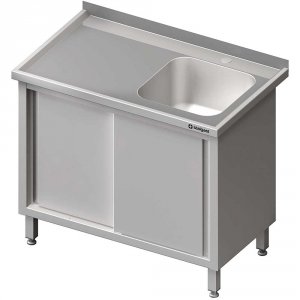 Opis:  Stół spawany  Otwór pod baterię na środku komory o średnicy 33 mm  Stół posiada komorę o wymiarach 400x400x250 mm  Możliwość wycięcia otworu pod rozdrabniacz odpadów  Możliwy montaż zamka 982320002  Komora zlewu po prawej stronie Szuflady i drzwi w meblach standardowo wyposażone we wpuszczany uchwyt (rączkę) z ABS 2 razy Stół ze zlewem 1-kom.(L),drzwi suwane 800x600x850 mm         Model 980756080 Bez tylniego rantu 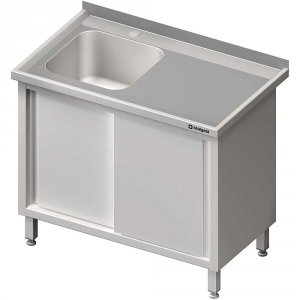 Opis:  Stół spawany  Otwór pod baterię na środku komory o średnicy 33 mm  Stół posiada komorę o wymiarach 400x400x250 mm  Możliwość wycięcia otworu pod rozdrabniacz odpadów  Możliwy montaż zamka 982320002  Komora zlewu po lewej stronie Szuflady i drzwi w meblach standardowo wyposażone we wpuszczany uchwyt (rączkę) z ABS 2 razy stół centralny, przelotowy z drzwiami suwanymi 1200x700x850 mmModel 980197120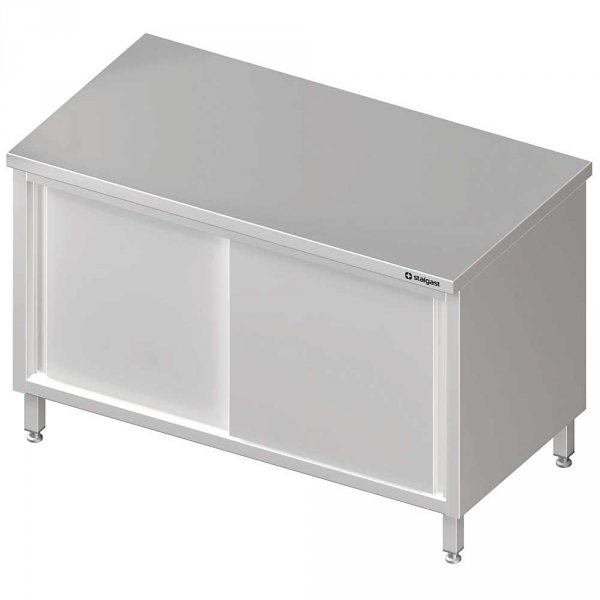 Opis:  Stół spawany  Przestawna półka  Możliwy montaż zamka 982320002 Szuflady i drzwi w meblach standardowo wyposażone we wpuszczany uchwyt (rączkę) z ABS 4 razy Stół centralny, przelotowy z drzwiami suwanymi 1000x600x850 mmModel 980196100Opis:Stół z otworem na kuchnię indukcyjna - płyta – w 2 dwóch otwory ku stronie prawej a w 2 kolejnych ku stronie lewej by ustawiając stoły naprzewiwko kuchnie wyszły symetrycznie.Otwory na kuchnię BOSCH wymiary 59,2*52,2*5,1  Stół spawany  Przestawna półka  Możliwy montaż zamka 982320002 Szuflady i drzwi w meblach standardowo wyposażone we wpuszczany uchwyt (rączkę) z ABS Należy przygotować stół do montażu kuchenek tj. wykonać wymagane otwory.4 razy Stół przyścienny z blokiem sześciu szuflad 840x600x850 mm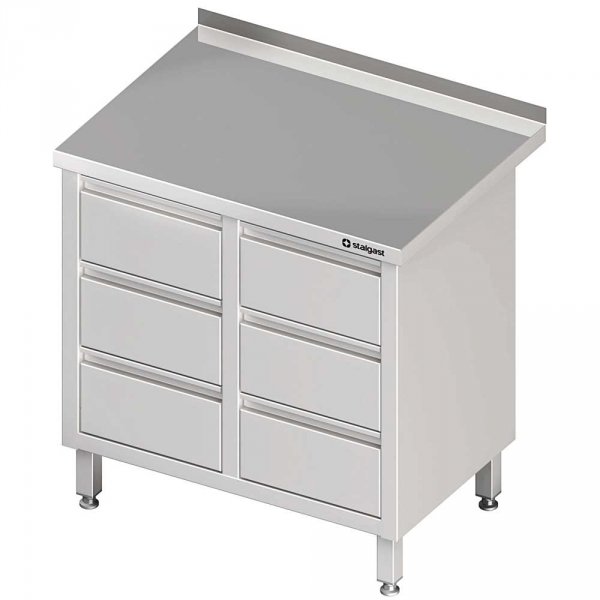 Model 980236840Opis:Bez tylnego rantu   Stół spawany  Głębokość szuflad 150 mm  Możliwy montaż zamka 982320001 Szuflady i drzwi w meblach standardowo wyposażone we wpuszczany uchwyt (rączkę) z ABS 2 razy Okap centralny z oświetleniem- model lo 911 - 1400x1200Opis: sprzęt marki LOZAMET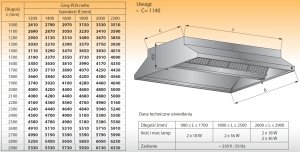 Okapy wyciągowe przeznaczone są do pomieszczeń kuchennych w zakładach zbiorowego żywienia. Wyposażone są standardowo w filtry labiryntowe (łapacze tłuszczu), gdzie zanieczyszczenia i cząsteczki tłuszczu zostają wytrącone z przepływającego powietrza i odprowadzone do rynienki ociekowej zakończonej króćcami spustowymi. Odprowadzane powietrze, pary i zapachy powstające w procesach przygotowywania posiłków odprowadzane są przez króciec wyciągowy do kanałów wentylacyjnych. Okapy wykonywane są z wysokogatunkowej atestowanej stali nierdzewnej wg normy EN-10088-1, posiadającej Świadectwo Państwowego Zakładu Higieny. Wyposażone w zawiesia do przymocowania cięgien do powieszenia okapu Okapy wykonywane z oświetleniem fluorescencyjnym. Okapy z oświetleniem wyposażone  w włącznik klawiszowy zamontowany na przedniej ścianie okapu oraz przewód zasilający wyprowadzony z poszycia górnego. Okapy wyposażone w króćce wyciągowe w kształcenie rury długości około 40 cm dostosowane do montażu w pracowni w rurę wentylacyjną średnicy 100mm. Okapy należy zamontować w pracowni..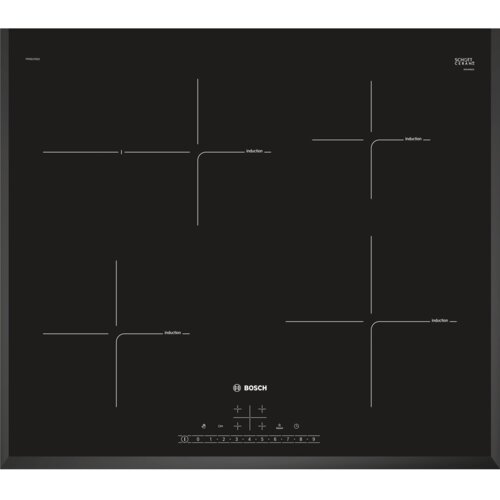 Część IIKuchenki indukcyjne do pracowni żywienia4 płyty indukcyjne Bosch PIF651FC1EWYMIARY 59,2*52,2*5,1cmParametryKuchenki należy zamontować i uruchomić w pracowni.Załącznik nr 2 do Zapytania ofertowego……………………………………………………….                             (pieczęć wykonawcy)                      FORMULARZ OFERTOWYZamawiający:Zespół Szkół Centrum Kształcenia Rolniczego w PotoczkuPotoczek 43, 23-313 Potok WielkiTelefon/fax 15 8740268e-mail:sekretariat@zsckrpotoczek.plWykonawca: W odpowiedzi na ogłoszenie o wszczęciu postępowania w trybie zapytania ofertowego, oświadczamy, że oferujemy realizację :  Dostawy mebli ze stali nierdzennej oraz kuchenek indukcyjnych do ZSCKR w Potoczku w następujących częściach:Część I  Meble ze stali nierdzewnej –wg. opisu przedmiotu zamówieniaWartość zamówienia łącznie:• ..........................................................................zł brutto (słownie:...........................................................................................................................)złTermin realizacji zadania 20.05.2022  r.Część II Kuchenki indukcyjne – 4 szt.Wartość zamówienia łącznie:• ..........................................................................zł brutto (słownie:...........................................................................................................................)złTermin realizacji zadania 20.05.2022  r.Oświadczamy, iż zapoznaliśmy się z treścią zapytania ofertowego i nie wnosimy do niego zastrzeżeń oraz zdobyliśmy informacje niezbędne do właściwego wykonania zamówienia podczas wizji lokalnej w pracowni.Zobowiązujemy się do wykonania przedmiotu zamówienia w zakresie i terminie wskazanym w zapytaniu ofertowym.Jesteśmy związani niniejszą ofertą przez 30 dni.Zawarty w zapytaniu ofertowym wzór umowy został przez nas zaakceptowany i zobowiązujemy się – w przypadku wybrania naszej oferty – do zawarcia umowy według wzoru określonego w Załączniku nr 3 do zapytania ofertowego, w miejscu i terminie wyznaczonym przez Zamawiającego...................................................................................(Podpis osoby uprawnionej do składania oświadczenia woli w imieniu wykonawcy)....................................... dnia....................................Załącznik nr 3 do Zapytania ofertowegoUMOWAzawarta w dniu …………. w ………….pomiędzyZespołem Szkół Centrum Kształcenia Rolniczego w Potoczku, Potoczek 43, 23-313 Potok Wielki reprezentowanym przez: Dariusza Wolana –Dyrektora                                              Barbarę Dyjach – Głównego Księgowegozwanym dalej „ZAMAWIAJĄCYM”, a……………………………………….  NIP …………………………….  reprezentowanym przez:……………………………………………………………………..zwaną dalej „WYKONAWCĄ”w wyniku wyboru oferty w postępowaniu Dostawa mebli kuchennych , magazynowych i sprzętu AGD do ZSCKR w Potoczku zawarto umowę o następującej treści:§ 1Wykonawca zobowiązuje się wykonać i dostarczyć Zamawiającemu zestaw mebli ze stali nierdzewnej /kuchenek indukcyjnych …………………………. Część … zamówienia wraz z usługą montażu  w pracowni żywienia ZSCKR w Potoczku § 2Wykonawca zobowiązuje się do zrealizowania Przedmiotu umowy, w tym do:dostarczenia do siedziby Zamawiającego, jako miejsce spełnienia świadczenia, sprzętu zgodnego z Opisem Przedmiotu Zamówienia zawartym w Zapytaniu cenowym oraz z Ofertą Wykonawcy,  montażu mebli zgodnie z projektem,udzielenia gwarancji jakości na dostarczony sprzęt (dostarczenie kart gwarancyjnych), meble.Wykonawca oświadcza, że do wykonania przedmiotu umowy posiada niezbędne uprawnienia, wiedzę i doświadczenie, oraz dysponuje potencjałem ekonomicznym i technicznym, odpowiednim stanem zatrudnienia wykwalifikowanych pracowników lub zleceniobiorców lub innych osób współpracujących oraz że przedmiot umowy wykona zgodnie z obowiązującymi przepisami i normami.Oferowany przez Wykonawcę meble/ sprzęt muszą być fabrycznie nowe.Strony umowy zgodnie ustalają, iż odpowiedzialność Wykonawcy z tytułu rękojmi za wady fizyczne i prawne nie jest umownie wyłączona. Strony ustalają 2 letni okres rękojmi, licząc od dnia podpisania Protokołu zdawczo – odbiorczego.Wykonawca dostarczy  Przedmiot  umowy do  siedziby Zamawiającego  w terminie do 20.05.2022rDostawa przedmiotu umowy i montaż powinny być wyznaczona na dzień roboczy tj. od poniedziałku do piątku w godzinach pracy Zamawiającego tj. od 8.00 do 15.00.Wykonawca oświadcza, że przedmiot umowy objęty niniejszą umową jest wolny od wad prawnych i nie narusza praw majątkowych osób trzecich.Wykonawca zapewnia i zobowiązuje się, że zgodne z niniejszą umową korzystanie przez Zamawiającego z dostarczonych produktów nie będą stanowić naruszenia majątkowych praw autorskich osób trzecich. § 3Wykonawca udzieli gwarancji na dostarczony przedmiot umowy na okres: 24 msc zgodnie ze złożoną  ofertą.Okres gwarancji liczony będzie od dnia podpisania przez Zamawiającego protokołu przekazania, o którym mowa w § 4 ust. 6.Naprawy gwarancyjne odbywać się będą w siedzibie zamawiającego.Wykonawca odpowiada za wady prawne i fizyczne, ujawnione w dostarczonych urządzeniach wchodzących w skład Przedmiotu niniejszej Umowy i ponosi z tego tytułu wszelkie zobowiązania. Jest odpowiedzialny względem Zamawiającego również, jeżeli dostarczony sprzęt:stanowi własność osoby trzeciej, albo jeżeli jest obciążony prawem osoby trzeciej;ma wadę zmniejszającą jego wartość lub użyteczność wynikającą z jego przeznaczenia, nie ma właściwości wymaganych przez Zamawiającego, albo jeżeli dostarczony jest w stanie niezupełnym.§ 4Jeżeli dostarczony przedmiot umowy będzie niezgodny z ofertą złożoną do postępowania lub nie będzie spełniał odpowiednich wymogów jakościowych i technicznych, Wykonawca jest zobowiązany odebrać dostarczony Przedmiot niniejszej Umowy na swój koszt i wymienić na nowy, wolny od wad i zgodny z ofertą, w terminie 7 dni kalendarzowych od dnia zgłoszenia tego faktu przez Zamawiającego.Wykonawca nie może powierzyć w całości ani w części wykonania przedmiotu zamówienia osobom trzecim bez zgody Zamawiającego wyrażonej na piśmie pod rygorem nieważności, z wyjątkiem zakresu wskazanego w ofercie.Wykonanie dostawy zostanie potwierdzone Protokołem Odbioru. Wykonawca zobowiązuje się do powiadomienia Zamawiającego o terminie dostawy i montażu z co najmniej jedno dniowym wyprzedzeniem.Jeżeli zaoferowany do Odbioru Przedmiot Umowy nie spełnia wymogów określonych w Umowie, Zamawiający może żądać od Wykonawcy usunięcia wad na koszt i ryzyko   Wykonawcy, w terminach wynikających z zapisów gwarancyjnych, w innych przypadkach termin ten wynosi 7 dni od wskazania wady przez Zamawiającego.§ 5Osobami odpowiedzialnymi za realizację niniejszej Umowy są:Ze strony Wykonawcy	-	……………………………………….Ze strony Zamawiającego	-	……………………………………….Zmiana osób odpowiedzialnych za realizację niniejszej Umowy, o których mowa w ust. 1, będzie odbywać się poprzez pisemne zgłoszenie i nie wymaga zmiany treści niniejszej Umowy	    § 6Cenę umowną brutto za wykonanie całości umowy, zwaną również dalej „wynagrodzeniem” określa się na kwotę ……………..  (słownie: …………………………………………………………………………………………….)  Kwota określona w ust. 1 zawiera wszelkie koszty, jakie ponosi Zamawiający w związku z realizacją Przedmiotu niniejszej Umowy, w szczególności zaś koszty transportu, ubezpieczenia na okres transportu, dostawy i montaż przedmiotu zamówienia w pracowni Zamawiającego. Wynagrodzenie Wykonawcy zostanie wypłacone po wykonaniu przedmiotu  umowy na podstawie protokołu odbioru oraz prawidłowo wystawionych  faktur VAT w terminie 14 dni kalendarzowych od daty jej dostarczenia Zamawiającemu. Wynagrodzenie Wykonawcy będzie przekazane na jego rachunek bankowy wskazany na fakturze VAT. Jako dzień zapłaty Strony uznają dzień obciążenia rachunku bankowego Zamawiającego. W przypadku naliczenia Wykonawcy kary umownej, płatność na rzecz Wykonawcy, będzie dokonana w terminie określonym w  ust. 3, liczonym od dnia wpływu należnej kwoty kary umownej na rachunek bankowy wskazany przez Zamawiającego w nocie obciążeniowej. § 7Wykonawca zobowiązany będzie do zapłaty na rzecz Zamawiającego kary umownej:a) w wysokości: 0,5 % wynagrodzenia brutto, o którym mowa w § 6 ust. 1, za każdy dzień opóźnienia w dostawie i montażu przedmiotu zamówienia,b) w wysokości 20% całkowitego wynagrodzenia, o którym mowa w § 6 ust.1. w przypadku odstąpienia od umowy, c) w wysokości 0,5%  całkowitego wynagrodzenia, o którym mowa w § 6 ust.1. za każdy dzień zwłoki w przypadku wykonania zadań w sposób nienależyty, tzn. taki, który nie uwzględnia wszystkich wymaganych w Opisie Przedmiotu Zamówienia zapisów lub wymaga wprowadzenia dalszych poprawek,Kary  umowne, o których mowa w ust. 1 zostaną przekazane każdorazowo na rachunek wskazany przez Zamawiającego w notach obciążeniowych, w terminie 14 dni od dnia otrzymania od Zamawiającego noty obciążeniowej.Zamawiający zastrzega sobie prawo dochodzenia odszkodowania przewyższającego wysokość zastrzeżonych kar umownych na zasadach ogólnych.§ 8.Wszelkie zmiany w treści niniejszej Umowy wymagają formy pisemnej pod rygorem nieważności .Zmiany dotyczące wskazanych w treści niniejszej Umowy osób do kontaktów nie wymagają sporządzenia aneksu do niniejszej Umowy, a jedynie pisemnego powiadomienia drugiej strony.W sprawach nieuregulowanych niniejszą Umową mają zastosowanie przepisy Kodeksu Cywilnego.Spory wynikłe z realizacji niniejszej Umowy będzie rozstrzygał Sąd miejscowo właściwy dla siedziby Zamawiającego.Niniejszą Umowę sporządzono w dwóch jednobrzmiących egzemplarzach, po jednym dla każdej ze stron.Integralna częścią niniejszej Umowy są następujące załączniki:Załącznik Nr 1 – Opis przedmiotu zamówienia.Załącznik Nr 2 – Oferta WykonawcyWYKONAWCA :						ZAMAWIAJĄCY:            70 cm120cm3           80cm60cm2Bez rantu     100cm60cm4-otwór z lewej*          84cm60 cm5- Bez rantu            70 cm120cm3 Bez rantu60cm1           80cm60cm4 – otwór z prawej*            100cm60 cm5 Bez rantu            84cmParametryKolor płyty grzewczejCzarnyRodzaj płytyIndukcyjnaWyposażenieInstrukcja obsługi w języku polskimGwarancja24 miesiące, Door To DoorTechniczneBezpieczeństwo użytkowaniaBlokada bezpieczeństwa, Zabezpieczenie przed dziećmiMoc przyłączeniowa [W]7400Napięcie zasilania [V]220-240Wolna strefa indukcyjnaTakPłytaFunkcje dodatkowe17 stopni mocy, Funkcja Booster, Funkcja krótkie czyszczenie, Funkcja Quick Start, Funkcja reStart, Rozpoznawanie wielkości i obecności garnka, Sygnał dźwiękowy zakończenia pracy, Timer, Wskaźnik zużycia energii, Wyświetlacz cyfrowyLiczba pól grzewczych4FunkcjeSterowanie płyty grzewczejDirectSelectWskaźnik ciepła resztkowegoTakHob2HoodNieFizyczneSzerokość [cm]59.2Wysokość [cm]5.1Głębokość [cm]52.2Wykonanie płyty grzewczejOzdobny szlif z przodu i po bokachNazwa firmy:Adres firmy:NIPREGONNumer telefonu/faxe-mail:Dane osoby do reprezentacji firmy:LpNazwaIlośćCena jednostkowa bruttoWartość brutto1Stół ze zlewem (P)22Stół ze zlewem (L)23Stół centralny24Stół z wycięciem na kuchenkę indukcyjną 2 szt otwór z prawej, 2szt otwór z lewej45Stół z bokiem z  6 szuflad46Okap centralny z oświetleniem2SumaSumaSumaSuma